11 февраля – 130 лет со дня рождения Виталия Валентиновича БианкиВиталий Бианки. Можно ли измерить силу его любви к природе? Вряд ли, ведь она безгранична. Редкий случай – писатель не просто чувствовал окружающий мир, но и умел рассказать об этом другим. Бианки повествует о животных, растениях, дуновении ветра и шепоте листьев. Каждая строчка пронизана особым отношением к миру - писатель говорит с ним на одном языке. Знает тайны. Видит то, что сокрыто от остальных. «Лесной сказочник» и ученый-натуралист подарил детям и взрослым множество удивительных рассказов, которым нет равных по степени погружения в жизнь природы. В этом году исполняется 130 лет со дня рождения Виталия Бианки и лучшим подарком станет провести вечер за чтением его произведений. Кстати, какое из них вам нравится больше всего?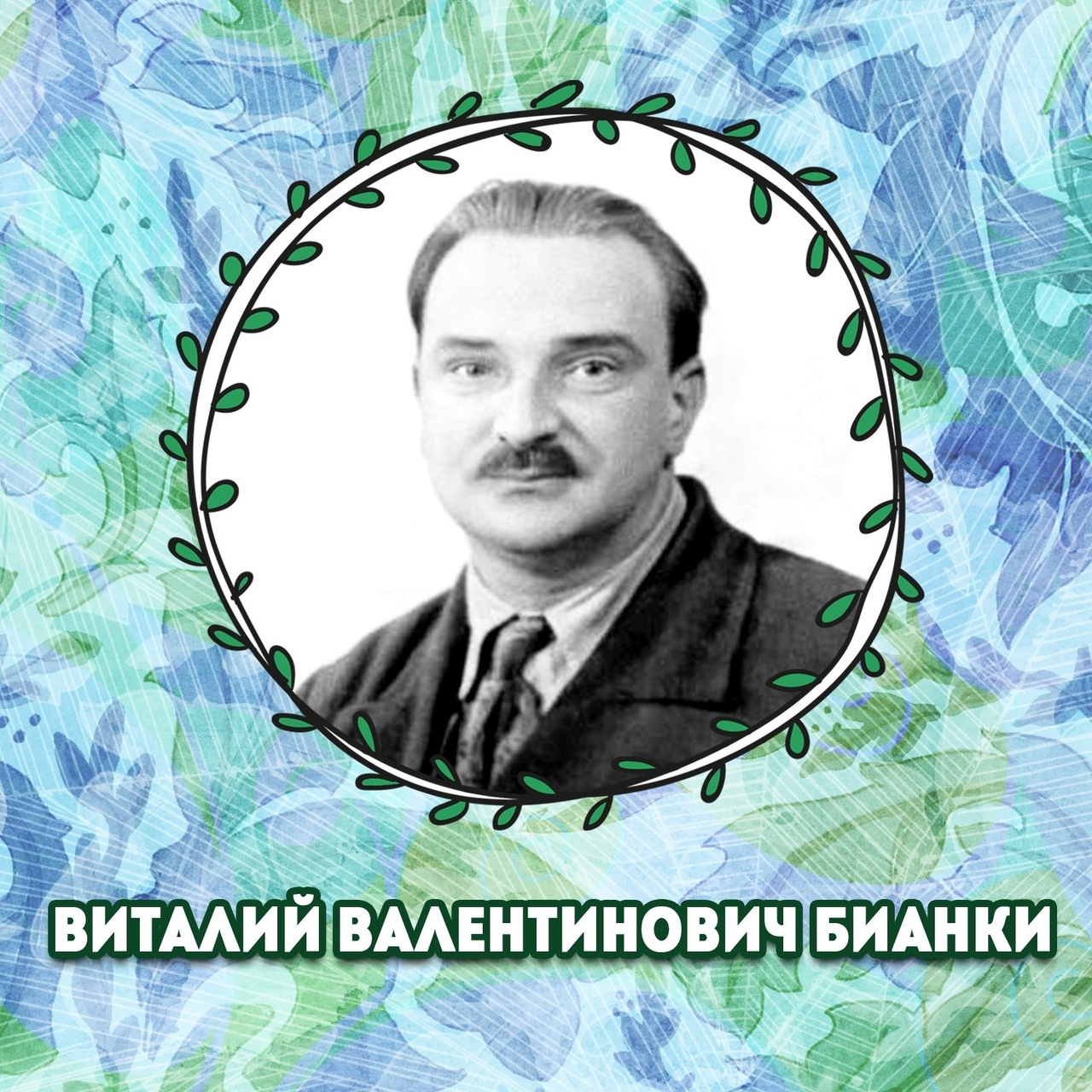 